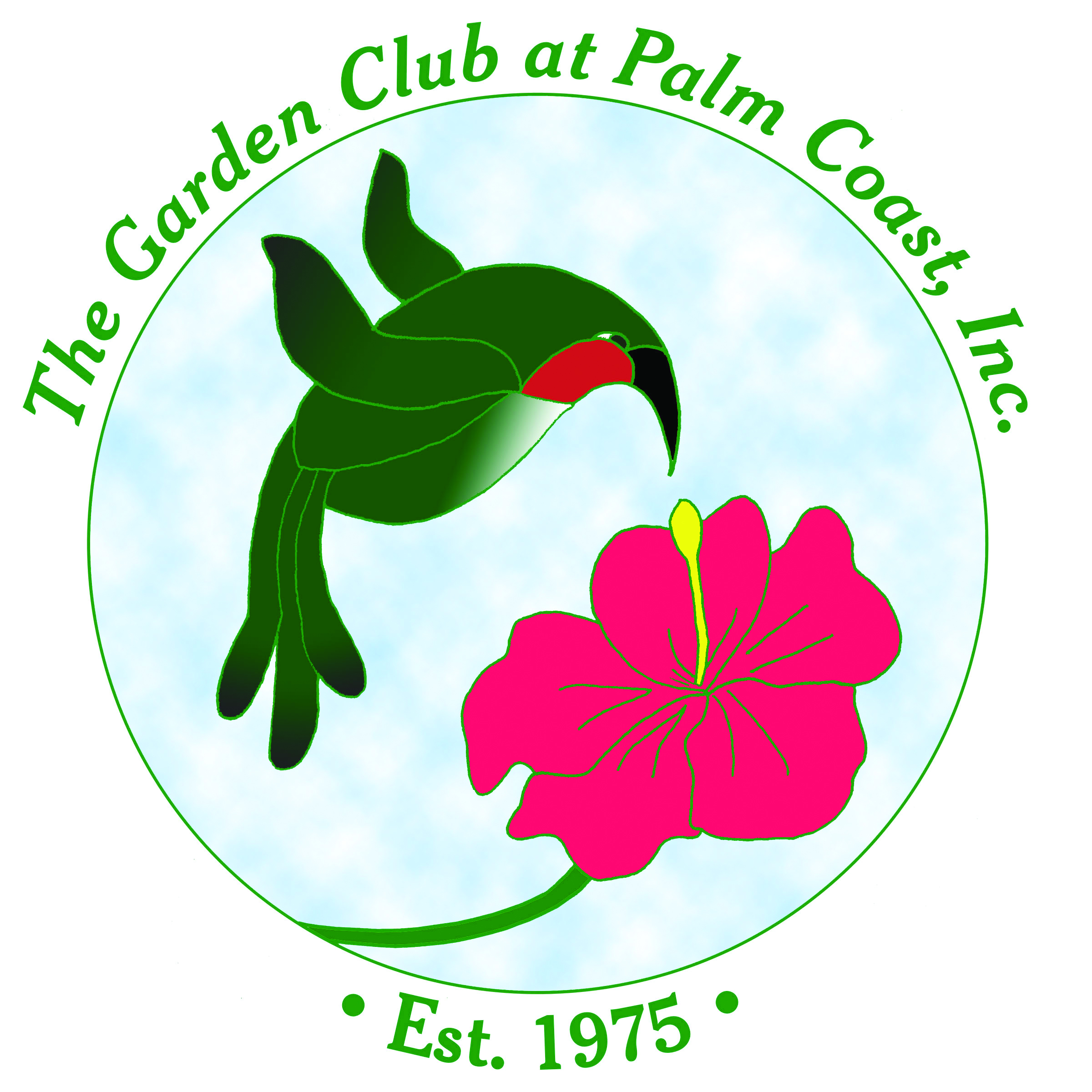 Salt Tolerant Plants For Flagler & Volusia CountyCompiled by The Propagation Guild ofThe Garden Club at Palm CoastHigh Salt Tolerant_________________________________________________________________________________________(N) = Native PlantHigh Salt Tolerant Plants: Highly resistant to salt drift and can be used in exposed environments.Moderately Salt-Tolerant Plants: Some salt spray but grow best when protected by buildings, fences, or plantings of more salt-tolerant species.Slightly Salt-Tolerant Plants: Poor tolerance and should be always used well back of exposed areas and be protected by buildings, fences, or plantings of more salt-tolerant species. GrassesShizachyrium scopariumCoastal BluestemSpartina patens (N)Marshhay CordgrassMuhlenbergia capillaris (N)Muhly GrassJuncus roemerianus (N)Needle RushPanicum amarumBitter Panic GrassDistichlis spicata (N)Salt GrassSpartina bakeri (N)Sand CordgrassCladium jamaicense (N)Saw-grassUniola paniculata (N)Sea OatsSporobolus virginicusSeashore DropseedPaspalum vaginatum (N)Seashore PaspalumSchoenoplectus pungens (N)Three-square BulrushGroundcoversIva imbricataBeach ElderHymenocallis latifoliaBeach Spider LilyGaillardia pulchella (N)Blanket FlowerTrachelospermum jasminioidesConfederate JasmineFicus pumilaCreeping FigDichondra caroliniensisDichondraHelianthus debilis (N)Dune Daisy/Beach SunflowerHedera helixEnglish IvyLicania michauxii (N)Gopher AppleCarpobrotus edulisHottentot Fig/Ice PlantLirope spicataLiriopePortulaca spp.PurslaneBorrichia frutescensSea OxeyeParthenocissus quinquefolia (N)Virginia CreeperLantana montevidensisWeeping LantanaPalmsSabal palmetto (N)Cabbage PalmPhoenix dactylifera (N)Date PalmChamaerops humilisEuropean PalmSerenoa repens (N)Green Saw PalmettoRhapis excelsaLady PalmButia capitataPindo PalmArecastrum romanzoffianumQueen PalmSerenoa repens 'silver' (N)Silver Saw PalmettoWashingtonia spp.Washingtonian PalmTrachycarpus fortuneiWindmill PalmShrubsYucca smallianaAdam’s NeedleConocarpus erectus (N)ButtonwoodLycium carolinianum (N)Christmas BerryZamia pumila (N)CoontieEuphorbia miliiCrown-of-thornsAralia spinosa (N)Devil’s Walking StickHelianthus debilis (N)East Coast Dune SunflowerCitharexylum spinosum (N)FiddlewoodForestiera segregata (N)Florida privetIva frutescens (N)Marsh ElderCarissa grandifloraNatal PlumSophora tomentosa (N)Necklace PodNerium oleanderOleanderPittosporum tobiraPittosporumOpuntia humifusa (N)Prickly-Pear CactusBatis maritima (N)SaltwortBorrichia frutescens (N)Sea-oxeye DaisyConradina grandiflora (N)Scrub MintCoccoloba uvifera (N)Sea GrapeBaccharis halimifolia (N)Sea-Myrtle / GroundseltreeIva imbricata (N)Seaside/Beach ElderIlex vomitoria 'Schillings Dwarf' (N)Schilling’s Dwarf Yaupon HollyMyrcianthes fragrans (N)Simpson's StopperChiococca alba (N)SnowberryYucca aloifolia (N)Spanish BayonetSideroxylon tenax (N)Tough BumeliaDodonia viscosa (N)Varnish LeafMyrica cerifera (N)Wax MyrtleIlex vomitoria (N)Yaupon HollyFernsAcrostichum danaeifolium (N)Giant Leather FernTreesTaxodium distichum (N)Bald CypressPersea borbonia (N)Florida Red BayCyrilla racemiflora (N)LeatherwoodQuercus virginiana (N)Live OakJuniperus virginiana (N)Red CedarSapindus saponaria (NSoapberryPersea palustris (N)Swamp Red BayAcacia farnesianaSweet AcaciaMyrica cerifera (N)Wax MyrtleVinesHedera canariensisAlgerian IvyIpomoea imperatiBeach Morning GloryBougainvillea spp.BougainvilleaTecomaria capensisCape HoneysuckleIpomoea pes-caprae (N)Railroad VineWildflowersVerbena maritima (N)Beach VerbenaGallardia pulchella (N)Blanket-flowerTrichostema dichotomum (N)Blue CurlsCassia chapmanii (N)Chapman's SennaCakile lanceolata (N)Coastal SearocketMonarda punctata (N)Dotted Horsemint/Spotted BeebalmOpuntia stricta (N)Erect Prickly Pear CactusPhyla nodiflora (N)FrogfruitLantana depressa (N)Lantana - FloridaHeliotropium angiospermum (N)Scorpion's-TailSesuvium portulacastrum (N)Sea-purslaneSolidago sempervirens (N)Seaside GoldenrodBidens alba (N)Spanish NeedlesHymenocallis latifolia (N)Spider LilyIpomopsis rubra (N)Standing CypressSolidago odora (N)Sweet GoldenrodSolidago stricta (N)Wand GoldenrodFlaveria linearis (N)Yellow-topMedium Salt ToleranceMedium Salt ToleranceGrassesEragrostis elliottii (N)Elliott’s LovegrassTripsacum dactyloides (N)Fakahatchee GrassTripsacum floridanum (N)Fakahatchee Grass - DwarfSorghastrum secundum (N)Lopsided IndiangrassJuncus effusus (N)Soft RushGroundcoversAlternanthera spp.Blood LeafSenecio confususMexican Flame VineMimosa strigulosa (N)Mimosa/Sensitive PlantSetcrease pallidaPurple QueenZebrina pendulaWandering JewBacopa monnieri (N)Water HyssopPalmsSabal minor (N)Blue Stem PalmettoPhoenix canariensis (N)Canary Island Date PalmSabal etonia (N)Scrub PalmettoShrubsVaccinium corymbosum x darrowii (N)Blueberry - HighbushVaccinium mysinites (N)Blueberry - Shiny/LowbushEranthemum pulchellumBlue SageCallistemon rigidusBottlebrushVitex agnus-castusChaste TreeErythrina herbacea (N)Coral Bean/Cherokee BeanOenothera laciniata (N)Cutleaf Evening PrimrosePedilanthus tithymaloidesDevil’s BackboneIlex glabra 'Compacta' (N)Dwarf GallberryAmorpha fruticosa (N)False IndigoFatsia japonicaFatsiaAgarista populifolia (N)Fetterbush/PipestemHamelia patens (N)FirebushPyracantha coccineaFire-thornIlex glabra (N)GallberryMahonia spp.Grape HolliesCereus peruvianusHedge CactusRhaphiolepis indicaIndian HawthornIxora coccineaIxoraThevetia peruvianaLucky NutArdisia escallonioides (N)MarlberryCestrum nocturnumNight CestrumPseuderanthumum atropupureumPseuderanthemumSesbania puniceaRattleboxHomalocladium platycladumRibbon BushRhodendron indicumSatsuki AzaleaLyonia lucida (N)Shiny Lyonia/FetterbushPsychotria nervosa (N)Shiny-leaf Wild CoffeeClethra alnifolia (N)SummersweetVitex trifolia ‘Variegata’VitexPsychotria nervosa (N)Wild CoffeeFernsPsilotum nudum (N) Whisk FernTreesIlex opaca (N)American HollyPrunus serotina (N)Black CherryErythrina spp.Coral TreePrunus caroliniana (N)Cherry LaurelIlex cassine (N)Dahoon HollyZanthozylum clava-herculis (N)Hercule's Club / Toothache TreeParkinsonia aculeataJerusalem ThornQuercus laurifolia (N)Laurel OakEriobotrya japonicaLoquatQuercus myrtifolia (N)Myrtle OakTaxodium ascendens (N)Pond CypressQuercus geminata (N)Sand Live OakPinus clausa (N)Sand PinePersea humilis (N)Silk BayPinus elliottii (N)Slash PineMagnolia grandiflora (N)Southern MagnoliaJuniperus silicicolaSouthern Red CedarMagnolia virginiana (N)Sweet BayLiquidambar styraciflua (N)Sweet GumVinesGelsemium sempervirens (N)Carolina JasmineLonicera sempervirens (N)Coral HoneysuckleBignonia capreolataCrossvineHedera canariensisCreeping FigSmilax auriculataEarleaf CatbrierIpomoea sagittata (N)Glades Morning GloryVitis rotundifolia (N)MuscadineMandevillea splendensPink AllamandaPassiflora suberosa (N)Passion Flower - CorkystemCampsis radicans (N)Trumpet CreeperWildflowersRudbeckia hirta (N)Black Eyed SusanAsclepias tuberosa (N)Butterfly WeedRuellia caroliniensis (N)Carolina PetuniaGlandularia maritima (N)Coastal VervainChrysopsis gossypina (N)Hairy Golden AsterErigeron quercifolius (N)Oak-leaf FleabaneChamaecrista fasciculata (N)Partridge peaOpuntia humifusa (N)Prickly Pear CactusCirsium horridulum (N)Purple ThistleMelanthera nivea (N)Snow SquarestemCrinum americanum (N)Swamp LilyCnisoscolus stimulosus (N)Tread-SoftlyNeptunia pubescens (N)Tropical NeptuniaSalvia coccinea (N)Tropical SageVernonia gigantea (N)Veronia/Tall IronweedPhysalis walteri (N)Walter’s GroundcherryVerbesina virginica (N)White Crownbeard / FrostweedPlumbago scandens (N)Wild PlumbagoTeucrium canadense (N)Wood-sageAchillea millefolium (N)YarrowLow Salt ToleranceLow Salt ToleranceGrassesEragrostis spectabilis (N)Purple LovegrassShrubsIllicium floridanum (N)Anise - RedIllicium parviflorum (N)Anise - YellowRhododendron austrinum (N)Azalea - Florida FlameRhododendron canescens (N)Azalea - Florida PinxterCallicarpa americana (N)Beauty BerryBuddleia officinalisButterfly BushTabernaemontana divaricataCape JasmineHolmskioldiana sanguineaChinese Hat PlantAsimina triloba (N)Common PawpawAcalypha wilkesianaCopper LeafLagerstroemia indicaCrape MyrtleCodiaeum variegatumCrotonCuphea hyssopifoliaCupheaHibiscus rosa-sinensisHibiscusLigustrum japonicumJapanese PrivetAcca sellowianaPineapple GuavaHydrangea quercifolia (N)Oakleaf hydrangeaViburnum nudum (N)Possum Haw / Appalachia TeaLyonia ferruginea (N)Rusty LyoniaPlumbago auriculataPlumbagoEuphorbia pulcherrimaPoinsettiaTibouchina urvilleanaPrincess FlowerTetrapanax papyriferusRice-paper PlantSanchezia speciosaSancheziaBreynia nivosaSnow BushCalycanthus floridus (N)Sweet Shrub/AllspiceGalphimia glaucaThryallisItea virginica (N)Virginia Sweetspire/WillowViburnum obovatum (N)Walter's ViburnumCallicarpa americana 'lactea' (N)White Beauty BerryBaptisia lactea (N)Wild White IndigoTecoma stansYellow ElderTreesIlex opaca (N)American HollyPrunus angustifolia (N)Chickesaw PlumIlex cassine (N)Dahoon HollyIlex x. attenuata (N)East Palatka HollyCeltis laevigata (N)HackberryGordonia lasianthus (N)Loblolly BayCercis canadensis (N)Red BudIlex vomitoria 'Weeping' (N)Weeping YauponVinesAllamanda spp.AllamandaGelsemium spp. (N)Carolina/Yellow JessamineSolandra guttataChalice VineJasminum multiflorumDowny JasmineClytostoma callistegioidesPainted TrumpetJasminum nitidumStar JasmineCampsis radicans (N)Trumpet VineWildflowersLiatris spp. (N)Blazing StarEryngium yuccafolium (N)Button Snakeroot / Rattlesnake MasterLobelia cardinalis (N )Cardinal FlowerIris virginica (N)Iris - Blue FlagIris hexagona (N)Iris - PrairieSalvia lyrata  (N)Lyre-Leaved SageHelianthus angustifolius (N)Narrow Leaf/Swamp SunflowerCarphephorus corymbosis (N)Paintbrush - FloridaHibiscus grandiflorus (N)Swamp hibiscusCanna flaccida (N)Yellow canna